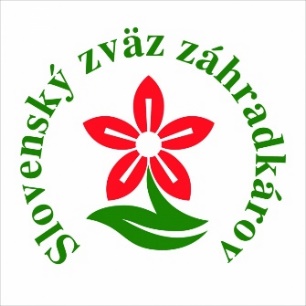 P R I H L Á Š K AZA ČLENA SLOVENSKÉHO ZVÄZU ZÁHRADKÁROVZákladná organizácia (číslo a názov). . . . . . . . . . . . . . . . . . . . . . . . . . . . . . . . . . . . . . . . . . . . . . . . . .Okres  . . . . . . . . . . . . . . . . . . . . . . . . . . . . . . . . . . . . . . . . . . . . . . . . . . . . . . . . . . . . . . . . . . . . . . . . . Meno a priezvisko, titul . . . . . . . . . . . . . . . . . . . . . . . . . . . . . . . . . . . . . . . . . . . . . . . . . . . . . . . . . . . .    Dátum narodenia  . . . . . . . . . . . . .  . . . . . . . . . . . . . . . . . . . . . . . . . . . . .  (dobrovoľné)Číslo občianskeho preukazu . . . . . . . . . . . . . . . . . . . . . . . . . . . . . . . . . . . (dobrovoľné)Adresa . . . . . . . . . . . . . . . . . . . . . . . . . . . . . . . . . . . . . . . . . . . . . . . . . . . . . . . . . . . . . . . . . . . . . . . . .PSČ . . . . . . . . . . . . . . Telefónne č. . . . . . . . . . . . . . . . . . . . . . . . . . . . . . . . . . . . . . . . . . . . . . . . . . . e – mail : . . . . . . . . . . . . . . . . . . . . . . . . . . . . . . . . . . . . . . . . . . . . . . . . . . . . . . . . . . . . . . . . . . . . . . . V . . . . . . . . . . . . . . . . . . . dňa . . . . . . . . . . . . . . . . . . . . .                 . . . . . . . . . . . . . . . . . . . . . . . . . .                                         				    vlastnoručný podpis Do  základnej organizácie  SZZ prijatý (á) dňa  . . . . . . . . .  . . . . . . . . . . ČO DÁVA ZVÄZ SVOJIM ČLENOM ?PORADÍ   ako správne pestovať ovocné stromy, kríky, vinič hroznorodý, zeleninu, okrasné rastliny – kvetiny, drevinyUPOZORNÍ   ako a kedy účinne bojovať proti chorobám a škodcom  NAUČÍ   prostredníctvom skúsených odborných inštruktorov ako rezať a tvarovať ovocné             a okrasné dreviny aj priamo  v záhrade  ZABEZPEČÍ odborné školenia, prednášky, exkurzie, zájazdy na domáce a zahraničné      výstavyORGANIZUJE výstavy ovocia, zeleniny, vín, kvetov; súťaže vo viazaní a aranžovaní kvetov, reze ovocných drevín; súťaže o najkrajšiu záhradku a predzáhradku; vedomostné súťaže pre dospelých a mládežVYDÁVA  bulletin Spravodajca SZZ s pokynmi, informáciami, ponukami len v elektronickejpodobePOSKYTUJE poradenskú činnosť v oblasti ochrany rastlín, pôdoznalectva, ovocinárstva,      pestovania kvetín, právne poradenstvo; i zľavy na niektoré aktivity zväzuVYTVÁRA predpoklady aj pre spoločenské a kultúrne zážitky organizovaním spoločenských podujatí aj so zahraničnými záhradkármi PODPORUJE aktivity členov poskytovaním finančných prostriedkov na organizovanie podujatíVŠETKY  TIETO VÝHODY MÔŽETE ZÍSKAŤ, AK SA STANETEČLENOM NAŠEJ ORGANIZÁCIE.